HUGEL DROPS HOT NEW THROWBACK TRACK ‘HOUSE MUSIC’OUT TODAY VIA BIG BEAT RECORDS!LISTEN HERE: https://BigBeat.lnk.to/housemusicPR 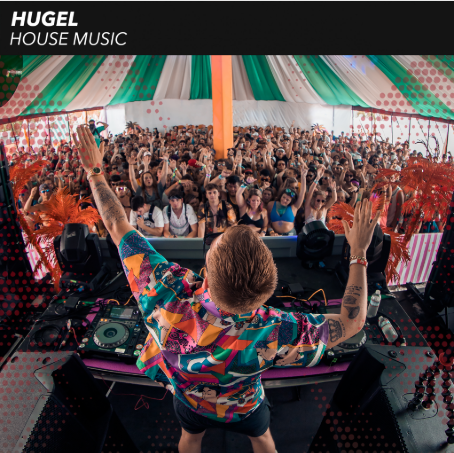 With his new track "House Music", the French DJ/music producer HUGEL goes back to the groove, paying homage to the genre that emerged in the US in the 1980s. “I remember back in the 80's when I first heard electronic music / I knew back then this illegal computer sound was gonna be my call,” the voice in the song declares, accompanied by a catchy house beat that immediately makes you want to get on the dancefloor. Listen HERE! “I was in Ibiza in May when I produced that track. I’m touring everywhere in the world and you can feel that the industry is going back to house music. The real one,” says Hugel about the track. “We had a lot of hard EDM the last eight years, and now it’s time to go back to the groove. This vocal sample immediately fit the idea I had of going back to the roots: ‘It’s all about the house music, and always has been’. I played it for the first time in the USA at Hangout festival in Alabama and people freaked out. The girls broke the security barrier and joined me on stage. It was epic.”HUGEL, whose real name is Florent Hugel, grew up in Marseille and started out as a music producer in 2005. He’s been part of EDM-Duos KitSch 2.0 and Hip-Hop project Hipshaker and recently made a name for himself with singles “El professor - Bella Ciao (HUGEL Remix),” which was awarded double platinum in Germany, “WTF – feat. Amber van Day,” which became the title song for the German equivalent of the reality TV series “I’m a Celebrity … Get Me Out of Here!” and “Mamma Mia” feat. Amber Van Day.Connect with HUGEL:Twitter | Facebook | Instagram | SoundcloudPress Assets: https://press.wearebigbeat.com/singles/hugel/ Press contact: gabrielle.reese@atlanticrecords.com 